        Registro de Comprovação de Aptidão- PJ                                  (Obrigatório preencher todos os campos!)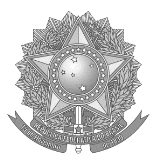 DOCUMENTOS APRESENTADOS JUNTAMENTE COM O ATESTADO OU DECLARAÇÃO DE CAPACIDADE TÉCNICA(   ) CONTRATO	 (   ) NOTA FISCAL	(   ) ORDEM DE SERVIÇO		(   ) NOTA DE EMPENHOCONTRATADANome da Pessoa JurídicaNome da Pessoa JurídicaNome da Pessoa JurídicaCNPJCNPJCRA-PI NºCONTRATADAEndereçoEndereçoEndereçoEndereçoBairroBairroCONTRATADAFoneFaxCidadeCEPCEPUFRESP. TÉCNICONome do Responsável TécnicoNome do Responsável TécnicoNome do Responsável TécnicoCPFCPFCRA-PI NºRESP. TÉCNICOEndereçoEndereçoEndereçoEndereçoBairroBairroRESP. TÉCNICOFoneFaxCidadeCEPCEPUFCONTRATANTENome da Pessoa Jurídica/ÓrgãoNome da Pessoa Jurídica/ÓrgãoNome da Pessoa Jurídica/ÓrgãoCNPJCNPJCRA-PI NºCONTRATANTEEndereçoEndereçoEndereçoEndereçoBairroBairroCONTRATANTEFoneFaxCidadeCEPCEPUFDESCRIÇÃO DOS SERVIÇOS REALIZADOSDescrição dos ServiçosDescrição dos ServiçosDESCRIÇÃO DOS SERVIÇOS REALIZADOSObservaçõesObservaçõesDESCRIÇÃO DOS SERVIÇOS REALIZADOSValor do ServiçoVigência do ContratoInício (     /     /     ) Término (     /     /      )ASSINATURARequerente (Responsável Técnico pela Pessoa Jurídica)Nome:_________________________________________________________________________________________CRA-PI Nº:__________________________________________________________________________________________________________________Assinatura e Carimbo